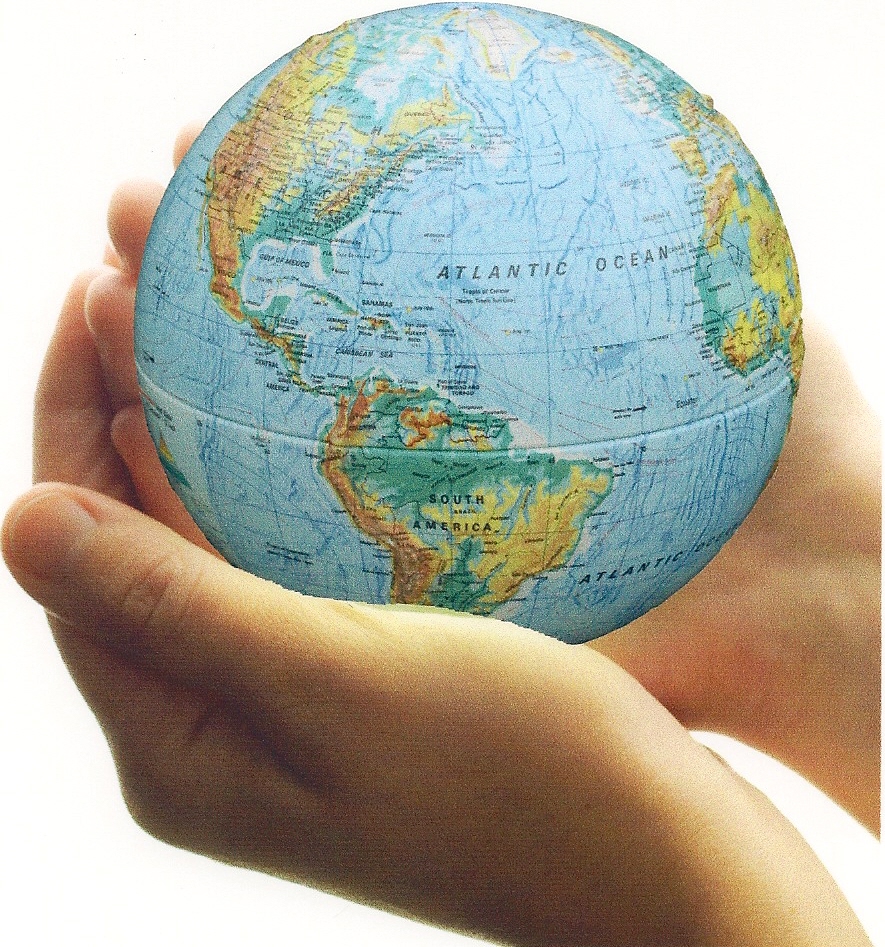 MAJOR WRITING ASSIGNMENTExamine the following source and respond to the question that follows.PHASE ONE: You will attempt your first major writing assignment by responding to the question above. You can create an outline that you will be able to use when you go to the computer lab to compose your essay.You essay will be assessed by your teacher and will be returned to you. You will go through the feedback provided to you and ask any questions that may arise. You are welcome to meet with your teacher to discuss the evaluation.PHASE TWO:You will complete the ‘Social 30-1 Essay Writing Growth Plan’.PHASE THREE:You will re-work you original essay using the feedback provided to you. Using your growth plan and the new information you will have covered in related issue two and related issue three, you will add two argumentative paragraphs to your re-worked essay. You will re-submit your major writing assignment for a second assessment and evaluation.One cannot rely on the generosity of strangers—throughtaxation or charity—to make one’s way in life. orTo make one's way in life one cannot rely on a stranger’s willingness to share.orA society should be judged based on its willingness and capacity to care for its poor and its weak.orAn individual’s wants and needs may at times be sacrificed for the greater good.